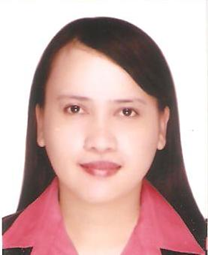 ELAINEELAINE.332379@2freemail.com 	 EDUCATIONBachelor of Arts major in Dev ComAteneo de Naga University, Reg. V Philippines SEMINARS AND TRAININGSSocial Events Planning & CoordinationManila, Phils - May 2015The Power to Write is Within YouManila Phils.-Sep 18-19 2006Stress and Time Management Seminar Workshop			Manila Phils. -Aug 25, 2006e-Procurement  Requisitioner’s  TrainingManila Phils - Sep 29, 2004	Comprehensive Communication Training Manila Phils. -Apr 21, 2004OVERSEAS WORK XPERIENCEFood Counter Attendant/Cashier (1 yr)Canalta Food Services, Inc/A&WAlberta, Canada WORK XPERIENCE Executive Secretary /Area Sales SecetarySan Miguel Corp./ San Miguel Brewery Inc.Manila, PhilippinesJan 1998-Dec 2013Duties & Responsibilities:Performs secretarial and administrative  tasks to the Asst VP & Area Sales Mgr;Arrange sales meetings, conventions and recognitions; Organize employee related events like team building, sports fest, Christmas parties, send off and other activities and function; Plan, organize , coordinate schedule and travel arrangementsCompose correspondences, sorts  and files  documents; Handles phone in and walk in customers. Monitors 24 hrs response time to inquiries;Handles procurement office requirements of the team; Participates in the annual budgeting and proposes the team requirements as needed by the operations; and other tasks assigned by the immediate superior.PART TIME JOBSFinancial Advisor (Apr 2016-present)Manulife (Insurance) Phils.Manila, PhilippinesCake Artist (Mar 2015-Dec 2016)Lainey’s Art on CakesManila PhilippinesSKILLS & QUALIFICATIONSKnowledge in computer operations such as MS Office: Word, Excel, Powerpoint and PublisherCan operate office machines, equipment such as fax , photocopying machine, LCD projector, Punching and Ring binder machine, Laminating machine,  Scanner and others.Excellent written and verbal communication in English;  Efficient handling of phone callsAbility to Multitask and take initiativesCan recognize and understand the need for confidentiality;Highly organised, attentive to details and quality;Creative and resourceful.Dependaple and trustworthy.PERSONAL BACKGROUNDFilipinoSingle5’1” heightContinuation.. (WORK EXPERIENCE) Administrative ClerkTMG Loss Control Services Inc.(a subsidiary of The Malayan Group of Insurance Co., & Thomas Howell Group, Ltd. UK)  Makati, PhilippinesNov 1994 – Apr 1997Duties & Responsibilities: Performs administrative and secretarial functions to the President and Vice Pres. (British Expat) of the company;Handles invoicing/billing and collection to clients; performs simple bookeeping; Deposits collections of payment to the bank;Performs as Petty Cash Custodian, disbursing cash and reimbursements of employees; Handles other office requirements, travel arrangement and housing assistance of the expat; Assist in encoding of technical reports / proposals for clients.Telephone Operator   LM UNITED Telephone Company Inc.Calabanga, Cam.Sur, Region V – PhilippinesNov 1993 – Mar 1994Duties & Responsibilities: Operates switchboard for incoming and outgoing calls from Residential and business subscribers; assists phone in and walk in inquiriesConnects overseas and domestic calls; Prepares Daily  reports.    I hereby certify that the above information are true and correct.(SGD)Elaine E. Rivero